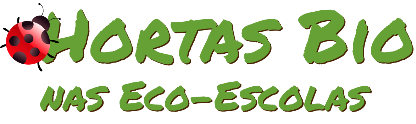 Horta Bio… em casaFicha de RegistoIdentificação da planta escolhidaIdentificação da planta escolhidaNome comum da espécie: Feijão - comumNome científico: Phaseolus vulgaris. Quando colocaste a semente na terra?Quando colocaste a semente na terra?Data: 27 de abrilData: 27 de abrilQuantos dias passaram até ao aparecimento da plântula?Quantos dias passaram até ao aparecimento da plântula?Resposta:Passaram 9 dias, ou seja, no dia 6 de maio saiu a primeira plântula.Resposta:Passaram 9 dias, ou seja, no dia 6 de maio saiu a primeira plântula.Registo semanal do desenvolvimento da planta:Registo semanal do desenvolvimento da planta:Semana 1: Tratei a terra, estrumei-a e coloquei a semente.Semana 1: Tratei a terra, estrumei-a e coloquei a semente.Semana 2: Saiu da terra uma pequena plântula com duas folhas e cresceu dois centímetros durante essa semana. Fui regando.Semana 2: Saiu da terra uma pequena plântula com duas folhas e cresceu dois centímetros durante essa semana. Fui regando.Semana 3: Cresceu mais dois centímetros e as folhas cresceram mais um bocado. Fui regando. Retirei ervas daninhas.Semana 3: Cresceu mais dois centímetros e as folhas cresceram mais um bocado. Fui regando. Retirei ervas daninhas.Semana 4: Continuou a crescer e apareceram várias folhas novas. Fui regando. Retirei ervas daninhas.Semana 4: Continuou a crescer e apareceram várias folhas novas. Fui regando. Retirei ervas daninhas.Por fim…Descreve-nos como foi feita a sementeira: A terra foi cavada e enriquecida com matéria orgânica, nomeadamente estrume de um galinheiro. Depois fiz uns buraquinhos e coloquei uma semente em cada um desses buracos. Como foi realizada a manutenção da tua planta?Foi sachada passado alguns dias para retirar ervas daninhas. Foi regada regularmente, normalmente de dois em dois dias. Que materiais utilizaste?Utilizei uma enxada para preparação da terra, posteriormente utilizei um sacho para sachar a terra em volta dos feijões. Fiz a rega com água de um poço e utilizei o método dos regos. A fertilização da terra foi feita de forma natural (estrume).